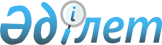 О признании утратившим силу постановления акимата города Усть-Каменогорска от 13 июля 2015 года № 11995 "Об утверждении Правил поступления и использования безнадзорных животных, поступивших в коммунальную собственность города Усть-Каменогорска"Постановление акимата города Усть-Каменогорска Восточно-Казахстанской области от 09 октября 2015 года N 13203      В соответствии со статьями 21-1, 43-1 Закона Республики Казахстан от 24 марта 1998 года "О нормативных правовых актах", акимат города Усть-Каменогорска ПОСТАНОВЛЯЕТ:

      1. Признать утратившим силу постановление акимата города Усть-Каменогорска от 13 июля 2015 года № 11995 "Об утверждении Правил поступления и использования безнадзорных животных, поступивших в коммунальную собственность города Усть-Каменогорска" (зарегистрировано в Реестре государственной регистрации нормативных правовых актов за № 4104, опубликовано 5 сентября 2015 года в газете "Дидар", 7 сентября 2015 года в газете "Рудный Алтай").

      2. Юридическому отделу государственного учреждения "Аппарат акима города Усть-Каменогорска Восточно-Казахстанской области" в недельный срок сообщить в орган юстиции о признании утратившим силу постановления акимата с приложением копии настоящего постановления.

      3. Общему отделу государственного учреждения "Аппарат акима города Усть-Каменогорска Восточно-Казахстанской области", государственному учреждению "Отдел внутренней политики города Усть-Каменогорска" в недельный срок сообщить в источники официального опубликования о признании утратившим силу постановления акимата с приложением копии настоящего постановления. 

      4. Контроль за исполнением данного постановления возложить на руководителя аппарата акима города Жунуспекову С.Ж. 


					© 2012. РГП на ПХВ «Институт законодательства и правовой информации Республики Казахстан» Министерства юстиции Республики Казахстан
				
      Аким города Усть-Каменогорска

Т. Касымжанов
